-                                                                                                                                                                                                                                                               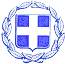 ΕΛΛΗΝΙΚΗ  ΔΗΜΟΚΡΑΤΙΑ                ΝΟΜΟΣ  ΒΟΙΩΤΙΑΣ                                                                                 Λιβαδειά      07 /04/2022            ΔΗΜΟΣ  ΛΕΒΑΔΕΩΝ                                                                               Αρ. Πρωτ. : 5719ΔΙΕΥΘΥΝΣΗ ΔΙΟΙΚΗΤΙΚΩΝ ΥΠΗΡΕΣΙΩΝ                                            ΤΜ. ΥΠΟΣΤΗΡΙΞΗΣ ΠΟΛΙΤΙΚΩΝ ΟΡΓΑΝΩΝΤαχ. Δ/νση : Σοφοκλέους  15 Τ.Κ.  32 131  ΛΙΒΑΔΕΙΑ Πληροφορίες :Κασσάρα ΓεωργίαΤηλέφωνο   : 22613 50817EMAIL :gkasara@livadia.gr ΠΡΟΣΚΛΗΣΗ         ΠΡΟΣ: Τα Τακτικά Μέλη της Οικονομικής Επιτροπής Δήμου Λεβαδέων1.Mητά Αλέξανδρο2.Καλογρηάς Αθανάσιο3.Σαγιάννη  Μιχαήλ4.Μερτζάνη Κωνσταντίνο5.Καπλάνη Κωνσταντίνο6.Πούλο Ευάγγελο7.Μπράλιο Νικόλαο8.Καραμάνη ΔημήτριοKOINOΠΟΙΗΣΗ:  Αναπληρωματικά Μέλη της Οικονομικής Επιτροπής Δήμου Λεβαδέων1.Αποστόλου Ιωάννη2. Νταντούμη Ιωάννα3. Δήμου Ιωάννη4. Τσεσμετζή Εμμανουήλ5.Γαλανό Κωνσταντίνο6.Τόλια  Δημήτριο7.Γερονικολού Λαμπρινή 8.Τουμαρά Βασίλειο        Με την παρούσα σας προσκαλούμε να συμμετάσχετε σε τακτική  συνεδρίαση της Οικονομικής Επιτροπής  που θα πραγματοποιηθεί την  11-04-2022 ημέρα Δευτέρα & ώρα  14.00, η οποία λόγω των κατεπειγόντων μέτρων που έχουν ληφθεί για την αποφυγή της διάδοσης του κορωνοϊού COVID-19  θα πραγματοποιηθεί ΜΕ ΤΗΛΕΔΙΑΣΚΕΨΗ, για την λήψη αποφάσεων  επί των παρακάτω θεμάτων, κατ΄εφαρμογή:α)   Του  άρθρου 77 του Ν. 4555/2018 όπως τροποποιήθηκε από το άρθρο 184 του ν.4635/2019.β)  Της παρ. 1 του άρθρου 10 της από 11/3/2020 Πράξης Νομοθετικού Περιεχομένου (ΦΕΚ  55/Α/11-3-2020) «Κατεπείγοντα μέτρα αντιμετώπισης των αρνητικών συνεπειών της εμφάνισης του κορωνοϊου COVID-19 και της ανάγκης περιορισμού της διάδοσής του»γ)  Της με αριθμ. πρωτ. 18318/13-03-2020 (ΑΔΑ: 9ΛΠΧ46ΜΤΛ6-1ΑΕ) εγκυκλίου του Υπουργείου Εσωτερικών  «Σύγκληση συλλογικών οργάνων των δήμων των περιφερειών και των εποπτευόμενων νομικών τους προσώπων, κατά το διάστημα λήψης των μέτρων αποφυγής και διάδοσης του κορωνοϊού COVID-19»δ)  Της παρ. 1 της  40/20930/31-03-2020 (ΑΔΑ: 6ΩΠΥ46ΜΤΛ6-50Ψ) εγκυκλίου του Υπουργείου Εσωτερικών «Ενημέρωση για την εφαρμογή του κανονιστικού πλαισίου αντιμετώπισης του κορωνοϊού COVID 19, αναφορικά με την οργάνωση και λειτουργία των δήμων»ε)  Της παρ 3 της υπ αριθμ. ΔΙΔΑΔ/Φ69/133/Οικ.20764/7-11-2020 εγκυκλίου του  Υπουργείου Εσωτερικών (ΑΔΑ:Ψ48Γ46ΜΤΛ6-ΛΣΡ) «Μέτρα και ρυθμίσεις στο πλαίσιο της ανάγκης περιορισμού της διασποράς του κορωνοϊού».    Σε περίπτωση απουσίας των τακτικών μελών , παρακαλείσθε να ενημερώσετε εγκαίρως  στο τηλέφωνο  2261350817  προκειμένου να προσκληθεί αναπληρωματικό μέλος.Τα θέματα της ημερήσιας διάταξης είναι:Αναμόρφωση προϋπολογισμού τρέχουσας χρήσης (2Η).Έγκριση 1ου Πρακτικού της δημόσιας σύμβασης, με τίτλο:  «ΥΛΟΠΟΙΗΣΗ ΚΑΙ ΕΓΚΑΤΑΣΤΑΣΗ ΚΑΙΝΟΤΟΜΟΥ ΣΥΣΤΗΜΑΤΟΣ WI-FI ΣΥΝΔΕΣΙΜΟΤΗΤΑ ΓΙΑ ΠΡΟΣΒΑΣΗ ΣΤΟ ΙΝΤΕΡΝΕΤ ΚΑΙ ΙΝΤΡΑΝΕΤ (για την πράξη Ανοικτό Κέντρου Εμπορίου Δήμου Λεβαδέων)». Εξειδίκευση πίστωσης ποσού 3.960,00€ για την πραγματοποίηση των εκδηλώσεων εορτασμού Πολιούχου  Κοινότητας Αγίου Γεωργίου.Εξειδίκευση πίστωσης ποσού 421,60€ για την πραγματοποίηση της αθλητικής εκδήλωσης  αγώνας δρόμου 9 Μουσών Καλλιόπη, Αρβανίτσα-Πλαταιές στις 7 Μαΐου 2022.Έκδοση εντάλματος  προπληρωμής επ΄ονόματι  δημοτικού υπαλλήλου συνολικού ποσού 14.000,00€ για πληρωμή δαπάνης υπηρεσιών catering για την πραγματοποίηση των εκδηλώσεων Πάσχα 2022.Κατάρτιση όρων δημόσιου πλειοδοτικού διαγωνισμού για την εκμίσθωση μιας θέσης κενωθέντος περιπτέρου , επί της οδού Δημητρίου Παπασπύρου στη συμβολή με την οδό Δημάρχου Χρήστου Παλαιολόγου. Διαγραφή μέρους βεβαιωμένης οφειλής από κατάλογο (Τέλος 0,5% έτους 2018 & 2019 καθώς και των προστίμων) του οφειλέτη Μ.Α. του Χ. λόγω λανθασμένου τρόπου υπολογισμού της φορολογητέας ύλης. Διαγραφή βεβαιωμένης οφειλής από κατάλογο (Τ.Α.Π. μη ηλεκτροδοτούμενου ακινήτου από το έτος 2007 έως & 2020) του Μ.Β. του Ι. λόγω  λανθασμένου τρόπου υπολογισμού της φορολογητέας ύλης.Διαγραφή βεβαιωμένης οφειλής από κατάλογο (Τ.Α.Π. μη ηλεκτροδοτούμενου ακινήτου από το έτος 2011 έως & 2020) της εταιρείας Μ.Θ & ΣΙΑ Ο.Ε. λόγω λανθασμένης χρέωσης ως προς το πρόσωπο του φορολογουμένου.Διαγραφή  μέρους βεβαιωμένης οφειλής από κατάλογο (Τ.Α.Π. μη ηλεκτροδοτούμενου ακινήτου από το έτος 2008 έως & 2020) της Σ.Π. του Θ. λανθασμένου τρόπου υπολογισμού της φορολογητέας ύλης.Έγκριση του 3ου  Πρακτικού Ηλεκτρονικής Δημοπρασίας της  27-01-2022 με Α/Α ΕΣΗΔΗΣ 184879 και κατακύρωση δημόσιας σύμβασης της μελέτης: «Επικαιροποίηση μελέτης εφαρμογής, διαμόρφωσης περιβάλλοντος χώρου Δημαρχείου, τροποποίηση μελέτης εφαρμογής υπόγειου     χώρου στάθμευσης στη πλατεία Λάμπρου Κατσώνη και σύνταξη τευχών δημοπράτησης».Αποδοχή της υπ΄ αριθμό 709/04.04.2022 (ΑΔΑ: ΨΩΦΞ7ΛΗ-5ΔΝ) Απόφασης του  Περιφερειάρχη Στερεάς Ελλάδας με την οποία εντάχθηκε η πράξη με τίτλο «ΣΥΝΟΔΕΥΤΙΚΕΣ ΔΡΑΣΕΙΣ ΟΔΟΦΩΤΙΣΜΟΥ ΩΣ ΜΕΡΟΣ ΤΩΝ ΑΝΑΠΛΑΣΕΩΝ ΤΩΝ ΕΙΣΟΔΩΝ ΤΗΣ ΠΟΛΗΣ ΤΗΣ ΛΙΒΑΔΕΙΑΣ» με κωδικό ΟΠΣ 5150357 στο Επιχειρησιακό Πρόγραμμα «Στερεά Ελλάδα 2014-2020» προϋπολογισμού 173.567,76€ συμπεριλαμβανομένου του ΦΠΑ με συνολική επιλέξιμη δαπάνη πράξης 173.567,76€ με κωδ. ΣΑ ΕΠ0561 και κωδικό ενάριθμο 2022ΕΠ05610005.Εισήγηση για « Έγκριση παράτασης προθεσμίας περαίωσης εργασιών του έργου  : << ΒΕΛΤΙΩΣΗ ΑΓΡΟΤΙΚΗΣ ΟΔΟΠΟΙΪΑΣ >>.Συγκρότηση Τριμελούς Επιτροπής Διεξαγωγής Διαγωνισμού της Μελέτης : «Εκπόνηση μελετών & τευχών δημοπράτησης για την υλοποίηση μέτρων και μέσων πυροπροστασίας στις Σχολικές Μονάδες του Δήμου Λεβαδέων με κριτήριο ανάθεσης την πλέον συμφέρουσα από οικονομικής άποψη προσφορά με βάση την τιμή».΄Εγκριση 3ου Ανακεφαλαιωτικού Πίνακα Εργασιών του έργου : «Κατασκευή στεγάστρου στο ΕΠΑΛ Λιβαδειάς».΄Εγκριση Τεχνικών Προδιαγραφών της υπ΄ αριθμό 19/2022 Τεχνικής Μελέτης με τίτλο «Προμήθεια Μηχανημάτων ΄Εργου για τις ανάγκες της Πολιτικής Προστασίας του Δήμου Λεβαδέων» και καθορισμός του τρόπου εκτέλεσης της προμήθειας με ηλεκτρονική ανοικτή διαδικασία άνω των ορίων.Έγκριση της υπ' αριθμ. 20/2022 μελέτης με τίτλο: «Προμήθεια Βυθιζόμενων Κάδων Απορριμμάτων» της Πράξης “ΑΝΟΙΚΤΟ ΚΕΝΤΡΟ ΕΜΠΟΡΙΟΥ ΔΗΜΟΥ ΛΕΒΑΔΕΩΝ» στον Άξονα Προτεραιότητας «Ανάπτυξη επιχειρηματικότητας με Τομεακές προτεραιότητες (Στερεά Ελλάδα, Νότιο Αιγαίο)» του Επιχειρησιακού Προγράμματος «Ανταγωνιστικότητα, Επιχειρηματικότητα και Καινοτομία».                                             Ο ΠΡΟΕΔΡΟΣ ΤΗΣ ΟΙΚΟΝΟΜΙΚΗΣ ΕΠΙΤΡΟΠΗΣ                                                               ΙΩΑΝΝΗΣ Δ.  TAΓΚΑΛΕΓΚΑΣ                                                        ΔΗΜΑΡΧΟΣ ΛΕΒΑΔΕΩΝ